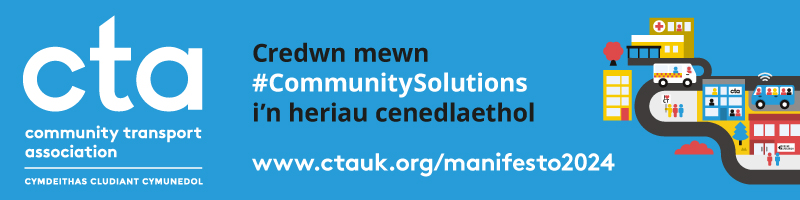 Maniffesto CTA 2024: Llythyr i Ymgeiswyr (Templed)RHESTR WIRIOCadarnhau eich etholaeth leol Dod o hyd i'ch ymgeiswyr lleolDiwygio ein llythyr templedAnfon at eich ymgeiswyr lleolTrefnu galwad, cyfarfod neu ymweliadCANLLAWMae Etholiad Cyffredinol y DU 2024 yn gyfle enfawr i siapio'r hyn y mae Llywodraeth nesaf y DU yn ei wneud i weithredwyr, staff, gwirfoddolwyr a theithwyr Cludiant Cymunedol yn ystod y 5 mlynedd nesaf.Mae Maniffesto CTA – Heriau Cenedlaethol, Atebion Cymunedol – yn galw am bartneriaeth newydd a deinamig rhwng Llywodraeth nesaf y DU, CTA a'r sector Cludiant Cymunedol. Ac rydym yn gwahodd ein holl aelodau i fod yn rhan o'n hymgyrch dros newid ledled y DU!Mae angen eich help arnom mewn etholaethau ledled Cymru, Lloegr, yr Alban a Gogledd Iwerddon i estyn allan a dylanwadu ar gynifer o ymgeiswyr a phleidiau lleol ag y gallwn ni. Rydym wedi creu'r llythyr templed hwn i'ch helpu i ysgrifennu neu anfon e-bost at eich ymgeiswyr lleol, a gobeithiwn y byddwch yn ei addasu a'i ddefnyddio i adlewyrchu eich cymuned, eich blaenoriaethau a'ch gwasanaethau.Dydyn ni ddim yn siŵr eto pryd fydd diwrnod y bleidlais, ond mae'n rhaid ei gynnal heb fod yn hwyrach na 28 Ionawr 2025 a disgwylir iddo ddigwydd yn 2024. Gallai fod mor gynnar â mis Mai neu mor hwyr â mis Tachwedd. Mae'r pleidiau eisoes yn cadarnhau pwy fydd eu hymgeiswyr lleol. Felly, nawr yw'r amser perffaith i ddechrau paratoi ar gyfer eich ymgyrch leol!Gallwch ddefnyddio'r dolenni hyn i ddod o hyd i rai o'ch ymgeiswyr lleol:Dewch o hyd i'ch etholaeth leol a’ch AS cyfredol, waeth beth fo’r blaidDewch o hyd i’ch ymgeisydd lleol ar gyfer y Blaid Lafur Dewch o hyd i'ch ymgeisydd lleol ar gyfer y Blaid Geidwadol ac UnoliaetholDewch o hyd i'ch ymgeisydd lleol ar gyfer y Blaid WerddDewch o hyd i'ch ymgeisydd lleol ar gyfer y Democratiaid Rhyddfrydol Dewch o hyd i’ch ymgeisydd lleol ar gyfer Plaid Genedlaethol yr Alban (yr Alban yn unig)Dewch o hyd i'ch ymgeisydd lleol ar gyfer y Reform PartyDewch o hyd i'ch ymgeisydd lleol ar gyfer Plaid Cymru (Cymru yn unig)Mae mwy nag 83 o ASau wedi cyhoeddi y byddan nhw’n sefyll i lawr ac mae newidiadau sylweddol wedi’u gwneud i ffiniau ar gyfer yr etholiad hwn, felly cofiwch gysylltu ag ymgeiswyr o bob plaid ac ymgeiswyr heb blaid, yn ogystal â gwirio a yw eich etholaeth wedi newid siâp neu enw ers i ni i gyd bleidleisio ddiwethaf yn 2019.Mae gwirfoddolwyr ar gyfer y wefan Who Can I Vote For? yn cynnal rhestr o ymgeiswyr a phleidiau hysbys y cadarnhawyd eu bod yn sefyll ym mhob etholaeth yn Etholiad Cyffredinol nesaf y DU, os ydych chi’n gwybod yn barod beth yw enw eich un chi. Gallwch hidlo yn ôl gwlad, rhanbarth neu blaid. Mae rhai manylion cyswllt wedi'u rhestru, lle maent ar gael.TEMPLED [EICH LOGO] [DYDDIAD] [ENW] [CYFEIRIAD]PARTHED: MANIFFESTO AR GYFER CLUDIANT CYMUNEDOL - A WNEWCH CHI EIN CEFNOGI?Annwyl [ENW],Rwy'n ysgrifennu atoch ar ran [SEFYDLIAD] fel Darpar Ymgeisydd Seneddol [PLAID] yn [ETHOLAETH] ar gyfer Etholiad Cyffredinol nesaf y DU.Mae [ORGANISATION] yn elusen leol/grŵp cymunedol/menter gymdeithasol [DILEER FEL Y BO'N BRIODOL] sy’n darparu atebion cymunedol i heriau cenedlaethol rhwydwaith bysiau sy'n crebachu/poblogaeth sy'n heneiddio/dyfodol y GIG a gofal cymdeithasol/newid yn yr hinsawdd/yr argyfwng costau byw/ffyniant bro [DILEER FEL Y BO'N BRIODOL]. Rydym yn rhan o fudiad Cludiant Cymunedol ffyniannus ledled y DU, sydd bob amser at bwrpas cymdeithasol, byth er elw.Mae ein gwasanaethau'n cynnwys cynllun car gwirfoddol/deialu am daith/bws cymunedol/cludiant i gleifion nad yw eu hachosion yn rhai brys/llogi beiciau/dosbarthu presgripsiynau a siopa [DILEER FEL Y BO'N BRIODOL]. Bob blwyddyn/mis/dydd rydym yn helpu [NIFER Y DEFNYDDWYR/TEITHWYR] o bobl i gael mynediad at amwynderau/addysg/cyflogaeth/apwyntiadau ysbyty/gofal cymdeithasol/gwasanaethau cyhoeddus/gweld ffrindiau a theulu [DILEER FEL Y BO'N BRIODOL].Mae'r gwaith a wnawn yn hanfodol i fynd i'r afael ag allgáu, ynysu ac unigrwydd/lleihau tlodi trafnidiaeth ac anghydraddoldeb/rhoi rhyddid ac annibyniaeth i bobl anabl/helpu pobl hŷn i fyw bywydau iachach, hirach yn eu cartrefi eu hunain/helpu pobl ifanc i fynd i'r coleg, prifysgol a’r gwaith/lleihau dibyniaeth ar geir ac allyriadau carbon [DILEER FEL Y BO'N BRIODOL].Ond i lawer gormod o bobl yn [ETHOLAETH], nid yw ein system drafnidiaeth yn gweithio iddyn nhw. [UNRHYW FATERION NEU GYD-DESTUN LLEOL PENODOL?] Rhaid i Lywodraeth nesaf y DU wneud mwy i sicrhau bod gan bawb fynediad at drafnidiaeth leol sy'n diwallu eu hanghenion.Rydym yn cefnogi Maniffesto'r Gymdeithas Cludiant Cymunedol ar gyfer Cludiant Cymunedol ar gyfer Etholiad Cyffredinol nesaf y DU, Dyfodol Gwell i Gludiant: Heriau Cenedlaethol, Atebion Cymunedol. Gallwch ei ddarllen yma: www.ctauk.org/manifesto2024. Rydym yn ymuno â CTA i alw am Foderneiddio ar gyfer Twf/Gwella Mynediad at Iechyd a Gofal Cymdeithasol/Buddsoddi mewn Atebion Cymunedol/Cyflymu Gweithredu Cymunedol ar Newid Hinsawdd/Cyflwyno Bargen Deg i Wirfoddolwyr [DILEER FEL Y BO'N BRIODOL – PA UN YW EICH BLAENORIAETH FWYAF?] drwy [NODWCH ARGYMHELLIAD Â BLAENORIAETH – h.y. 'rhoi hawliau trwydded D1 i ddeiliaid trwydded B i fynd i'r afael â phrinder gyrwyr bws mini' NEU 'weithio gyda Chludiant Cymunedol a buddsoddi ynddo i ddylunio a darparu datrysiadau trafnidiaeth gynaliadwy lleol sy'n harneisio potensial llawn gweithredu cymunedol ar newid hinsawdd’]Credwn y byddai'r newid hwn yn ein galluogi i [ESBONIO’R FANTAIS/EFFAITH AR GYFER EICH GWASANAETHAU/TEITHWYR/CYMUNEDAU].Rydym yn eich annog chi a'ch plaid i ystyried hyn a holl argymhellion y Maniffesto. Os cewch eich ethol gan bobl [ETHOLAETH], a wnewch chi ymrwymo i weithio i'w weithredu ac i gefnogi Cludiant Cymunedol yn Nhŷ'r Cyffredin?Hoffem gwrdd â chi i drafod hyn ymhellach a byddem yn falch o'ch croesawu i'n safle yn [LLEOLIAD] i ddysgu mwy am yr hyn a wnawn a gweld ein gwasanaethau ar waith.Rydym yn edrych ymlaen at glywed gennych yn fuan.Yn gywir, [ENW] [SWYDD] [LLOFNOD]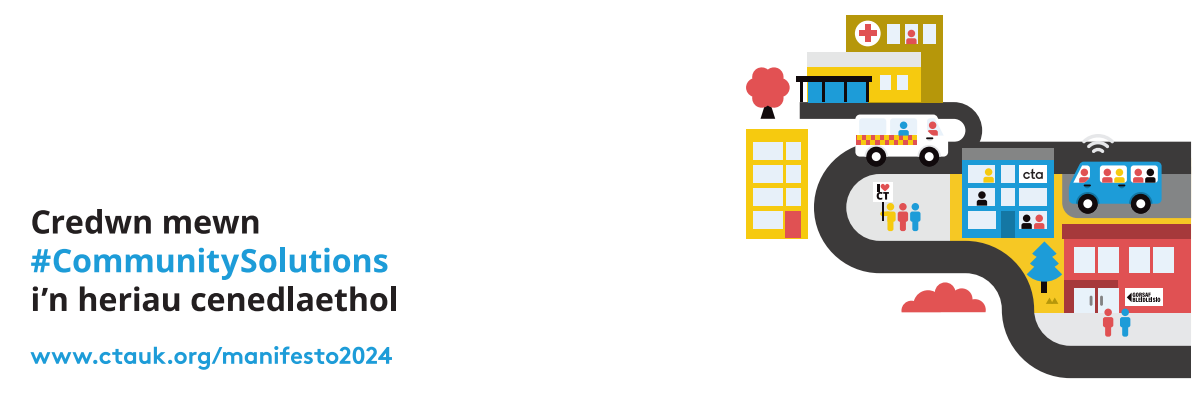 